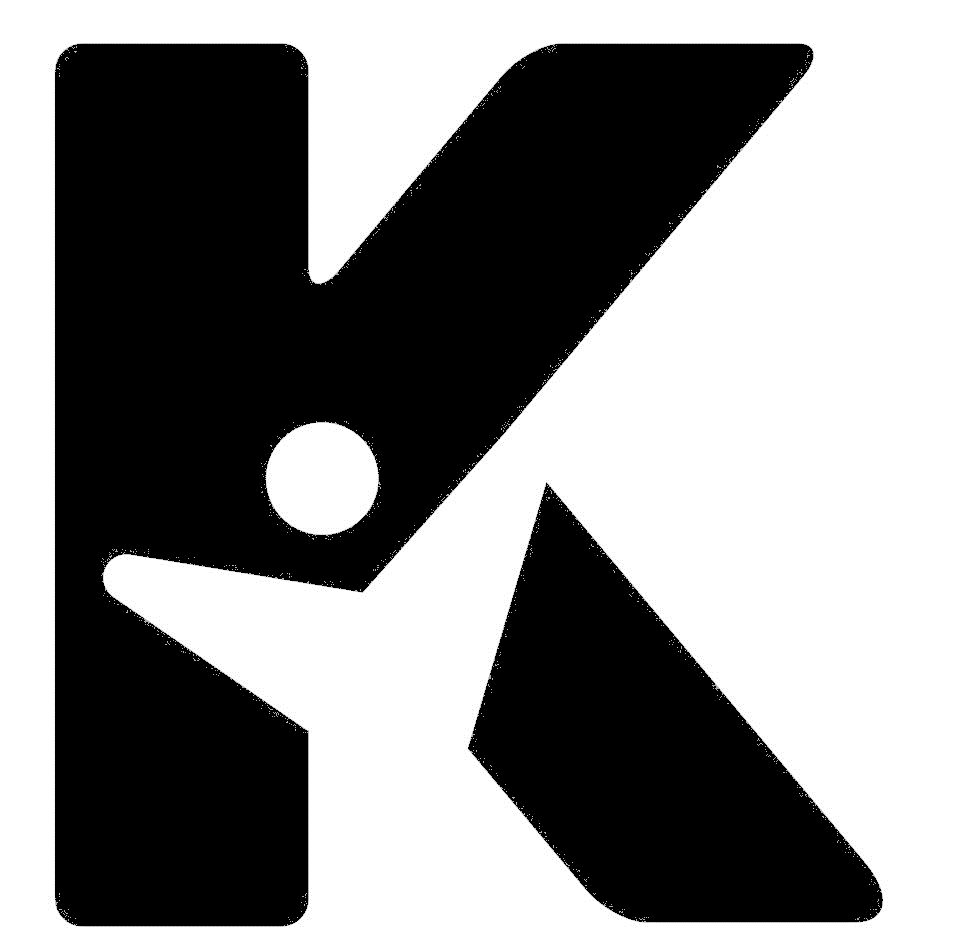 STRATEGIE PŘEDCHÁZENÍ ŠKOLNÍ NEÚSPĚŠNOST ZŠ Komenského náměstí Kralupy nad Vltavou.Schválila: Mgr. Jiřina Hereinová ředitelka školyŠkolní rok 2023/24Předmět úpravy Vyhláška č. 197/2016 Sb., kterou se mění vyhláška č. 72/2005 Sb., o poskytování poradenských služeb ve školách a školských poradenských zařízeních, ve znění pozdějších předpisů, a některé další vyhlášky s účinností od 1. 9. 2016 přináší mimo jiné na základě ust. §7 odst. 3 povinnost školy zpracovávat a uskutečňovat preventivní program školy včetně strategie předcházení školní neúspěšnosti. Charakteristika školní neúspěšnostiŠkolní neúspěšnost je z hlediska pedagogicko-psychologického a socio-pedagogického chápána jako selhávání nezletilého v podmínkách školního edukačního programu nejen špatným prospěchem, ale také vytvářením negativních psychických postojů a emočních stavů ve vztahu k vlastnímu učení, ke vzdělávání, k učitelům a obecně ke škole.Faktory školní neúspěšnostiŠkolní neúspěšnost je vymezena řadou faktorů, především osobností a zdravotním stavem nezletilého, dále rodinným a mimoškolním prostředím a výchovně vzdělávacím procesem ve škole.Při řešení školní neúspěšnosti je nezbytná spolupráce školy, dalších odborníků, rodiny a samotného žáka. Podpora rodiny je v tomto procesu nenahraditelná i s ohledem na volbu budoucího povolání a budoucí život.Jedná se o tyto faktory:osobnost dítěte-snížená inteligence, poruchy učení, nedostatečná paměť, emoční labilita, nízká odolnost dítěte vůči zátěžiporuchy chování, PASzdravotní problémy žáka - dlouhodobá absencezměna ŠVP v důsledku přestěhování, přechodu na jinou školunepodnětné rodinné prostředí, střídavá péčedítě ohrožené sociálně nežádoucími jevy (zhoršená rodinná situace, šikana, domácí násilí)dítě – cizineczáškoláctví či skryté záškoláctvíPři zjišťování příčin neúspěšnosti na naší škole budeme postupovat ve vzájemné spolupráci: třídní učitel – žák – ostatní vyučující – výchovný poradce – metodik prevence – vedení školy – ostatní pedagogičtí pracovníci – zákonní zástupci. Podle povahy příčin rovněž další mimoškolní instituce, např. pedagogicko-psychologická poradna, středisko výchovné péče, OSPOD, lékaři a Policie ČR. Zjišťování příčin školní neúspěšnosti žáka bude probíhat: pozorováním jako diagnostickou metodoudiagnostickým rozhovorem s žákem a zákonnými zástupcianalýzou rozhovoru a formulováním možností náprav Vyučující předmětu, ve kterém hrozí žákovi neprospěch, budou o této skutečnosti prokazatelným způsobem včas informovat zákonné zástupce, na základě zjištěných příčin budou přistupovat k žákovi individuálně vzhledem k jeho možnostem a schopnostem. Motivace žáka ke vzdělávání a lepšímu výsledku bude promyšlena a aplikována tak, aby se žák snažil pochopit souvislosti učiva s praktickým využitím v životě, u starších žáků s možnou budoucí profesí. Náplň práce vychází z Vyhlášky o poskytování poradenských služeb ve školách a školských zařízeních č. 72/2005 Sb. a z plánu práce VP pro rok 2020/21 Dlouhodobé cílezvyšování aspirační úrovně u žáků,podporování samostatného a nezávislého myšlení žáků,rozvíjení kvalitního sebehodnocení žáků, které je důležitou součástí celkového hodnocenípoužívání formativního hodnocenívyužívání metod aktivního učení a postupný rozvoj klíčových kompetencí,používání materiálů pro práci s diferenciovanou třídou (např edupraxe.cz)seznámení žáka s možnými vhodnými styly učení Aktivity vedoucí k nápravěprovádění pedagogické diagnostiky (použití pozorování, rozhovoru, analýzy produktů atd.) aktivity v zóně nejbližšího vývoje žáka a podporující rozvoj odpovědnosti, samostatnosti a sebekontroly žákanevhodné metody-soutěže a následné vyvěšování všech výsledků na nástěnky přístupné všemdoučování žáků ohrožených školním neúspěchemindividuální konzultacemotivace a zvyšování sebedůvěry:  klademe na dítě přiměřené nároky zdůrazňujeme jeho pozitivní stránky oceňujeme jeho jedinečnostumožňujeme dítěti vyslovovat vlastní názorypodporujeme aktivitu dítětepomáháme dítěti a radujeme se z jeho úspěchů rozvíjíme u dítěte pocit empatie vyhýbáme se negativnímu srovnáváníDoporučené postupy při řešení školní neúspěšnostiTřídní učitel vypracuje plán pedagogické podpory, zkonzultuje ho s výchovným poradcem a seznámí s ním ostatní vyučujícími. Plán je založen na individuálním přístupu k žákovi (přiměřená časová dotace k vypracování úkolů, ověření pochopení zadání úlohy, poskytování zpětné vazby, preferování ústní formy ověřování znalostí, zadávání vhodných cvičení k zopakování a upevnění učiva atd.). V případě přetrvávajících obtíží je zákonným zástupcům doporučena návštěva odborného pracoviště – např. PPP, SPC apod. V případě potřeby jsou žákovi poskytnuta potřebná podpůrná opatření (individualizace, reedukace, pedagogická intervence, pomoc asistenta pedagoga, zohlednění obtíží, úprava metod a forem výuky atd.).Škola vždy úzce spolupracuje se zákonnými zástupci, pravidelně (během třídních schůzek a konzultací) je informuje o výsledcích výchovně vzdělávacího procesu a zároveň sleduje plnění žákovy domácí přípravy.Dlouhodobá nepřítomnost ze zdravotních a jiných závažných důvodůTaké dlouhodobá nepřítomnost žáka ve škole může být příčinnou zhoršení prospěchu a ztráty kontaktu se spolužáky. Ve spolupráci třídního učitele, vyučujících, zákonných zástupců a výchovného poradce je doporučen postup dostudování zameškaného učiva, termíny zkoušení i možnosti individuálních konzultací s vyučujícími.Přestup na druhý stupeňdopřát čas na adaptacikomunikace mezi učiteli -1. a 2. stupeň – předávání zkušeností, jak žáci pracovali, jaká byla pravidla hodnocení, jak se řešili různé problémové situaceadaptační bloky – vždy na začátku září, učitel své žáky lépe pozná, společně zažijí něco příjemného, což podpoří vzájemnou důvěruZměna situace v rodiněmůžeme pomoci, pokud dobře známe situaci, pokud je dobré klima a vzájemná důvěrasledujeme nejen velmi slabé žáky, ale také ty, kteří se výrazně zhoršili, začali být vůči plnění školních povinností apatičtí, zhoršilo se chování – nutné vždy řešit – osobní schůzkazákonným zástupcům v případě potřeby doporučit odbornou pomoc – např. školního psychologa ve škole nebo mimo školuŠpatná sociální situacepodat žákovi pomoc a podporuohlídat, aby se dítě nestalo terčem posměchuřešit problém s rodičiv případě přetrvávajících problémů kontaktovat příslušný OSPODnabídka spolupráce s neziskovými organizacemiStrategie pro vyrovnávání rozdílů žáka podle §49 zákona 561/04 sb.Strategie zařazování nových žáků obsahuje pět bodů jak pomoci nově příchozím žákům na ZŠ Komenského nám.198 v průběhu celé docházky.Seznámení s obsahem školního vzdělávacího programu J.A.K.Třídní učitel informuje ostatní pedagogy, výchovné poradce a speciálního pedagoga o příchodu nového žáka ostatní pedagogy, výchovného poradce a speciálního pedagoga o příchodu nového žáka.Postupná snaha sladit dosavadní znalosti žáka s aktuálně probíraným učivem ve třídě:  individuální přístup v hodináchindividuální konzultace s konkrétním vyučujícímdoučování v případě zjištění nedostatků vyplývajících z rozdílnosti vzdělávacího programustanovení časového úseku, po který leze žáka neklasifikovat písemně (zajistí TU)Spolupráce s rodinou, stanovení okruhů a témat k domácímu procvičení a doplnění písemně (zajistí TU).Možnost spolupráce se školním speciálním pedagogem v případě obtíží zařazování do třídního kolektivu (žák, rodič)         